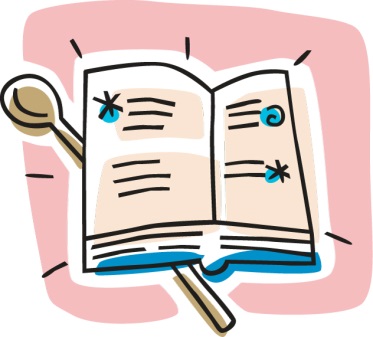 Challenge: Create a healthier version of your favorite snack or appetizerUse the following steps to guide this project:1. Bring your favorite recipe for your favorite snack or appetizer (or look up a recipe).  2. Analyze the nutritional content of each recipe by creating a comparison chart that will include:CaloriesCarbsProteinSugarsFatSalt contentYou can use one of the following digital tools OR create a spreadsheet using google sheets/ Microsoft excel.http://www.eatracker.ca/     orhttp://nutritiondata.self.com/mynd/myrecipes/welcome?returnto=/mynd/myrecipes3. Find healthy substitutions for ingredients. You can use:http://greatist.com/health/healthy-baking-recipe-substitutions-infographichttp://greatist.com/health/83-healthy-recipe-substitutionshttp://www.picklee.com/2012/08/01/recipe-substitutions/4. Create a new recipe with healthy substitutions. Make sure your recipe is written with metric measurements. 5. Hand in both recipes – both must be in metric measurements.6. Create a shopping list.7. Create both versions of your favorite snack or appetizer at home. How did it compare in taste? What was the structure like? How was the taste?  Create a list of 6 comparison criteria and hand in a comparison chart of the final products. A photo of the products would be an excellent addition! 